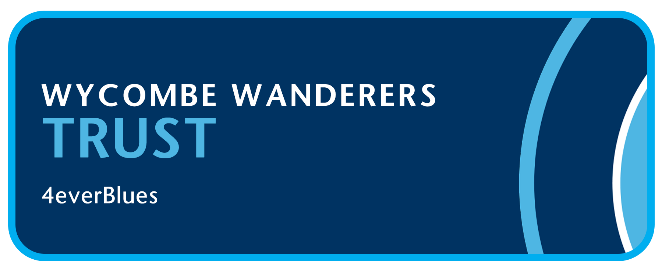 Our mi MINUTES OF THE TRUST AGM HELD ON 18 NOVEMBER 2021 at 7pmat Adams Park and also via ZoomPresent: 	Nigel Kingston (NK) Chairman of WWFC Trust Board  	Bob Massie (BM) Vice Chair, Communications, Fundraising and Commercial	Trevor Stroud (TS) Trust nominated member of the Football Club Board 	Peter Lerner (PL) Trustee of WWSET and Community LiaisonMartyn Broughton (MB) Trust Treasurer, FALL Director Tony Hector (TH) Trust nominated member of the Football Club Board, Society SecretaryJohn Jewell (JJ) FundraisingAlan Cecil (AC) FALL Director, Website, Twitter and Facebook supporter interaction     Lisa Bowker (LB) Assists with Volunteers     Russell Jones (RJ) Membership Secretary  	     Chris Harvey (CH) FALL Director	     Emily Isaac – WWFC Ladies Representative 	    Jon Workman – candidate for Trust Director Election	Plus 42 Trust Members who attended the meeting and 38 Trust members who joined via Zoom.Apologies: David Roberton (DR) Trustee of WWSET and running of WWFC Ladies Team; Lawrie Read, plus 18 further members who sent apologies by email.NK welcomed everyone to the meeting and introduced the top table.  This meeting is being held in person at Adams Park and also via Zoom.  Voting process was explained.  First set of votes adopting minutes then a box will pop up on Zoom and votes will be counted.  Voting for the Trust Board Director election will be explained later.Receive and Sign Minutes of the AGM November 2020Proposer:   Bob Massie            Seconder:   Chris HarveyNo one in the room has opposed the resolution regarding the minutes.  No one on Zoom has opposed. NK signed the minutes.Chairman’s Report – Nigel KingstonThis is available on the Website.Finance Director’s Report – Martyn BroughtonThe Finance Report Slides can be found on the Website.  To receive and adopt the Report of the Directors and the Audited Accounts for the year ended 30 June 2021Proposer:  Russell Jones                    Seconder:  John VipondNo opposition from members present or on Zoom so it has been adopted.To re-appoint Haines Watts as Auditors and to authorise the Directors to determine their remunerationProposer:  Alan Cecil              Seconder:  Tony HectorNo opposition from members present or on Zoom so it has been adopted.Election of DirectorsRJ and TH are overseeing the election as NK is one of the candidates standing for re-election.  TH advised that there are 4 places for election and 5 candidates standing.  Each candidate has sent in an address which was made available to the membership before the meeting.The following candidates stood for election and made a 3-minute address to the members.Nigel KingstonPeter LernerBob MassieTrevor StroudJon WorkmanDeclaration of Election ResultsNominations were counted from votes in person at the meeting, votes from those attending via Zoom and also 32 votes that were sent to Tony Hector and Russell Jones by email by midday today.  Nigel Kingston     95Peter Lerner        64Bob Massie         79Trevor Stroud      84Jon Workman      73TH confirmed that NK, BM, TS and JW are elected to the Trust Board. In JW’s case the necessary documents needed to be signed will be forwarded to him by TH.  TH took opportunity to thank PL for work done in the past and work going forward.Questions and AnswersReg Rundle   Now we’re a part owner of club and need funding, can we review the possible creation of single supporters group encompassing the Trust, OWWSA and WWISC.NK said that the Trust Board will look at this at their next meeting and if they agree it is a good idea will discuss with OWWSA and WWISC to get their views.Bob Massie   When does MB think the cash call might materialise and what size might it be as a ballpark figure as there is already £150k in the account.MB advised that he does not know but The Trust Board has been assured by RC that they will get sufficient notice to formulate a fund-raising plan. There are two types of funding requirement, one based on revenue if not enough cash to run club and secondly a capital requirement to fund work on expansion of the stadium. The first is to support any losses through day-to-day operations which could become an annual issue and the second is capital costs for improvements which could be a one off. We need to keep our funds growing through fundraising to maintain an impetus and therefore reduce any funding gap.  TH said from revenue side there should not be a call and cannot see why the Club will not be sustainable on a day-to-day operational basis over the next season.  Capital requirement and development of ground may be different and there may be a call there.  If this route is taken we could be looking at millions and not thousands and will mean a different dynamic on fundraising, but RC has promised we will get sufficient notice to put a plan in place.John Vipond:  Food in car park is exceptional but food in kiosks is diabolical and not worth the money and we are becoming a laughingstock with other teams in the league and it’s the worst it has ever been.TH Club is acutely aware.  Feedback is given after every match and it remains the most difficult and time-consuming issue.  TH cannot put a timescale on getting something sorted and a number of potential solutions are being considered.  Club is losing potential income and will be addressed urgently.NK said that the Q&A part of the meeting will go to RC and PC.Access to Stadium Traffic Flow, Park n Ride and possible solutions.NK said access has been looked at and signage at Hillbottom Road and Park and Ride has been put in place.TS actively looking at schemes.  Take up on Park and Ride is disappointing.  Talking to local businesses and schools to utilise their facilities.  No immediate solution.  Now in meaningful dialogue with Bucks County Council and they now value the importance of WWFC to the community and are working with us to try resort a second road access into the Stadium.Does the Trust and/or Club have any further ideas for continuing with the One Can Trust.TS advised that there will be collection points going forward at the Club for tinned and dried foods.  Also, the One Can Volunteers are using the facilities free of charge for an afternoon tea on SundayWhy has it been decided to stop producing matchday programme halfway during the season.NK advised that it takes a lot of time from the media and not cost effective.  Generating a huge amount of wastepaper and not environmentally friendly.  Matt Cecil said that the latest programmes have not been good and the reason for this is they do not have the time/resource to put the time in, in order to create more bespoke content for the programme.The Trust has been putting an item in each programme called Trust Matters.  The Ladies Section has been writing a page every week and so has the WWSET.  The Club have agreed that those 3 activities will be posted on the Club website a few days before home games.  There will not be an online programme but all content that would usually go in the programme will go online.  From time to time when there is a major event then a special programme may be published.Lloyd Marchant.  Can Trust pick up 50/50 matchday as well as the QBC.AC said that the 50/50 was lost originally when no fans were able to attend.  When they came back the Club decided to go cashless.  The Trust had already taken on board the idea of an online raffle and this was not intended to take over the 50/50.  From the £2 entry to the Quarters Ball Draw, £1 goes to the Trust and £1 to the winner.  Currently making about £700 per month for the Trust.  Heading for a record pay-out in November.  Also, the excitement that the Quarters Ball could be drawn out, but if not this rolls over monthly and currently stands at approx. £1000 on top of winning the monthly prize.The Trust would welcome new members and those that used to buy 50/50 tickets could join the QBC Draw as AC cannot see the Club going back to selling the 50/50.  Your money will help build the Trust Fund.50/50 draw when in existence was had a prize fund from around £350 up to £800 if there was a really good crowd..  With more members buying QBC tickets we could go over this figure.Cheryl Kipping. Difficulty that existed with online ticketing issues and away games.NK said one of the difficulties the Club has is that the Away Club sometimes only sends these to us a few days before the game and then Club cannot send out in time and tickets need to be collected at the away ground.  This works reasonably well.Some of the problems have resulted from people getting used to the new ticketing system and also getting enough people at front desk to help on the day. The Trust now provides the Club a volunteer to assist with this in reception.  NK agreed with the ticketing office that we will provide a volunteer who will be trained up on the ticketing system to assist if needed.Ticketing system allowed a person to get in Free of Charge as default setting is for Carer.  Club need to change the default to an Adult.  NK will let Club know.Fred Mullin: Is there an update from Club to integrate season tickets and other tickets to Apple Wallet.  TH advised project going on at present time hoping to address number of problems and feedback from members.  By end December/beginning January hope all problems and queries will be addressed.On social media someone has posted a way to put your ticket on Apple Wallet.  Pass2U App is the one can be used.Tony Lee:  Whose decision was it to ban the Drums at Adams ParkNK advised it was the Club’s final decision.  TH said most difficult decision that he has been involved in.  TH did not take the decision to ban musical instruments but as part of the process was involved in mediating the problems.  It was a minority but very vocal and aggressive.  It could have easily led to health and safety issues at both home and away games.  Some people have been very nasty.  The Club did not have a choice.  Tried to work around it, but unable to resolve and no choice was left but to ban musical instruments.  It was not an easy option but a very difficult decision.  A member volunteered to help and work with the drummer and drumming lessons also offered.  TH is sorry that it has upset some people but problem escalated this season and could not be allowed to continue due to the aggressiveness of the situation.  Used to be a Real Ale Bar at the back of the Caledonian Suite. Will it return?NK said not at the moment but catering manager is ensuring that there is at least one Real Ale at all the bars and changing this on regular basis via guest ales.  If this does not prove popular then it will be looked at again.Question via Zoom: Is the Fetch App being used for food?The answer is yes but NK has no statistics and will talk to the Club and post these on the website.Closing remarks from the ChairDavid Roberton has been diagnosed with Stage 4 Cancer but is still involved in the Trust and best wishes will be passed on to him by NK.  NK thanked everyone for attending the meeting in person and on Zoom and hopes that we will continue to grow the Trust going forward in the future.The meeting ended at 8.45pmTina DavisTrust Public Minute Taker